List all Part Number and/or Components Required: Instructions:Get a 35152 unit (Litho Carton, 1630870)Add the new model # 35151 and UPC 011120268720 stickers to the back and side panel of the carton, per image below.Be sure all stickers are covering up the current model # 35152 & UPC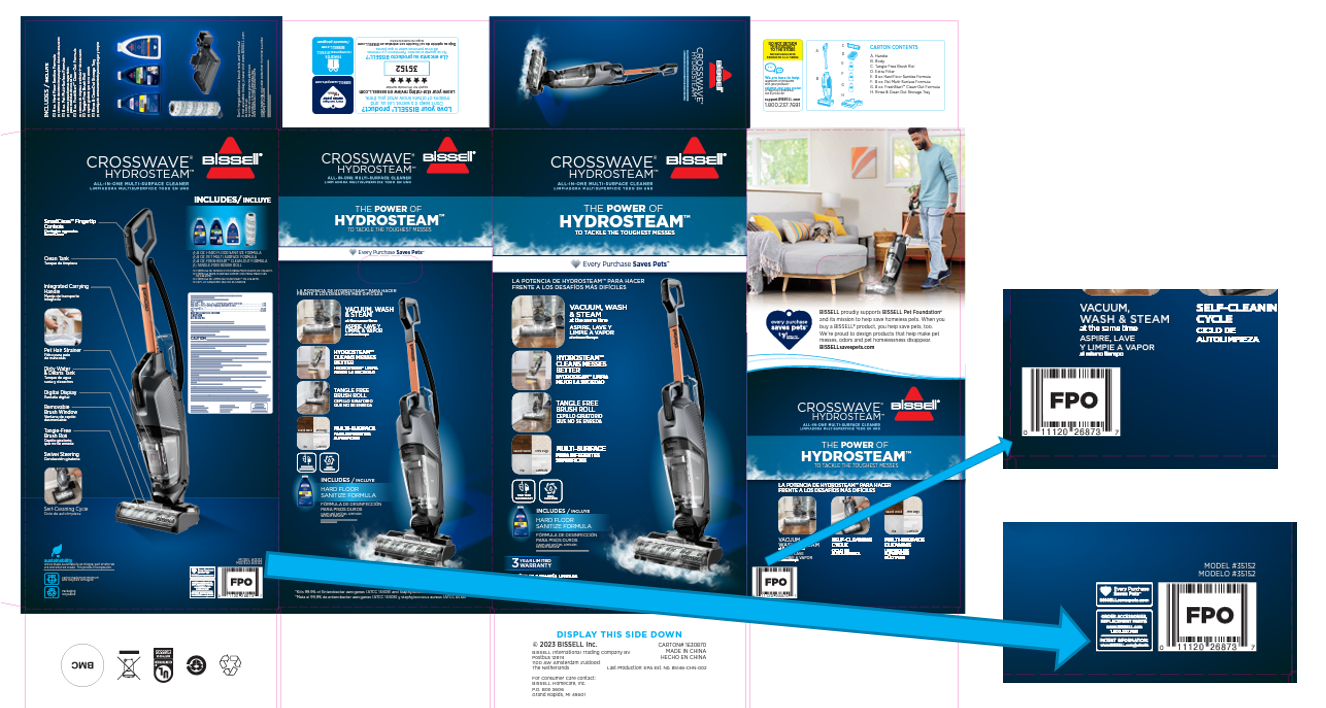 Add Amazon Transparency Label (Part 1625325) Unique Amazon Transparency Labels to be printed by supplier and sent to DCWhen applying the Transparency label, allow a minimum of .25” (7mm) between the edge of the label and the edge of the packaging. If placing the Transparency label on the same side/plane as another bar code (UPC, EAN, etc) use a minimum spacing of 1.75” (45mm). If placing above another code, spacing should be minimum of .25” (7mm).Place the Transparency content in a location that is clearly visible and easily accessible to scan.Repalletize completed unit per the pallet diagram for item 35151 on supplier.bissell.comPart NumberDescriptionModel #35151 & UPC: 011120268720Warehouse to print stickers and place on cartons1625325Amazon transparency Label